Taller práctico virtual sobre Propiedad Intelectual para Empresarias de Pueblos Indígenas y Comunidades Localesorganizado por
la Organización Mundial de la Propiedad Intelectual (OMPI)en colaboración conla Organización Internacional del Trabajo (OIT),el Centro de Comercio Internacional (ITC),yla Asociación Internacional de Marcas (INTA)Ginebra (Suiza), 11 a 22 de octubre de 2021programapreparado por la Oficina Internacional de la OMPILunes, 11 de octubre de 202115.00 a 15.30	IntroducciónSr. Wend Wendland, director, División de Conocimientos Tradicionales, Sector de Alianzas y Desafíos Mundiales, Organización Mundial de la Propiedad Intelectual (OMPI), GinebraCeremonia de apertura indígenaAlocución de bienvenida a cargo de:Sr. Edward Kwakwa, subdirector general, Sector de Alianzas y Desafíos Mundiales, OMPI, GinebraDiscursos a cargo de:Sra. Tiki Dare, presidenta, Asociación Internacional de Marcas (INTA)Sr. Vic van Vuuren, director, Departamento de Empresas, Organización Internacional del Trabajo (OIT)Sr. Juan Hoyos, asesor, Cadenas de Valor Inclusivas y Sostenibles, División de Empresas e Instituciones, Centro de Comercio Internacional (ITC), GinebraMensaje de ONU-Mujeres:Sra. Aparna Mehrotra, directora, División de Coordinación del Sistema de las Naciones Unidas, ONU-Mujeres, Nueva York15.30 a 15.45	Resumen del programa Presentación:	Sra. Daphne Zografos Johnsson, jurista principal, División de Conocimientos Tradicionales, Sector de Alianzas y Desafíos Mundiales, OMPI, GinebraSra. Anna Sinkevich, Becaria de investigación en cuestiones indígenas de la OMPI, División de Conocimientos Tradicionales, Sector de Alianzas y Desafíos Mundiales, OMPI, Ginebra15.45 a 16.45	Café de trabajo virtual – Toma de contacto para conocerse Facilitadoras:	Sra. Anna SinkevichSra. Daphne Zografos JohnssonSra. Leticia Caminero, consultora, División de Conocimientos Tradicionales, Sector de Alianzas y Desafíos Mundiales, OMPI, Ginebra16.45 a 17.50	Introducción a la propiedad intelectual (PI) 
(en distintas salas según el idioma)Presentación:	Sr. Wend WendlandSra. Daphne Zografos JohnssonSra. Begoña Venero, consejera principal, División de Conocimientos Tradicionales, Sector de Alianzas y Desafíos Mundiales, OMPI, GinebraSr. Djakhangir Aripov, jefe, bufete de abogados Petosevic (Uzbekistán)Debate17.50 a 18.00	Resumen del díaFacilitadora:	Sra. Anna SinkevichMartes, 12 de octubre de 202115.00 a 15.10	Resumen del programa del díaSra. Anna Sinkevich15.10 a 16.00	Introducción a la PI (continuación)Presentación:	Sra. Daphne Zografos JohnssonSra. Begoña VeneroSr. Djakhangir AripovDebate16.00 a 16.30	Sesión abierta de intercambio de información 1Facilitadora:	Sra. Leticia Caminero16.30 a 16.40	Pausa 16.40 a 17.50	Ejercicios en grupo sobre la PI (en distintas salas según el idioma)Facilitadores:	Sra. Daphne Zografos JohnssonSra. Leticia CamineroSr. Djakhangir Aripov17.50 a 18.00	Resumen del díaFacilitadora:	Sra. Anna SinkevichMiércoles, 13 de octubre de 202115.00 a 15.10	Resumen del programa del díaSra. Leticia Caminero15.10 a 16.00	Introducción al desarrollo de marcas Presentación/Facilitadoras: 	Sra. Marion Heathcote, representante y asociada, Davies Collison Cave Pty, Sídney (Australia)Sra. Alexandra Grazioli, directora, Registro de Lisboa, Departamento de Marcas, Diseños Industriales e Indicaciones Geográficas, Sector de Marcas y Diseños, OMPI, GinebraDebate16.00 a 16.30	La historia de TheresaPresentación:	Sra. Theresa Secord (Estados Unidos de América)Debate16.30 a 16.40	Pausa16.40 a 17.50	Ejercicios sobre desarrollo de marcas (en distintas salas)Facilitadores:	Sra. Marion HeathcoteSra. Leticia CamineroSr. Djakhangir Aripov17.50 a 18.00	Resumen del díaFacilitadora:	Sra. Anna SinkevichJueves, 14 de octubre de 202115.00 a 15.10	Resumen del programa del díaSra. Daphne Zografos Johnsson15.10 a 16.40	SheTrades - Acceso a los mercados Presentación/Facilitador: 	Sr. Juan Hoyos, asesor, Cadenas de Valor Inclusivas y Sostenibles, División de Empresas e Instituciones, Centro de Comercio Internacional (ITC), GinebraDebate16.40 a 16.50	Pausa16.50 a 17.20	Ejercicios sobre acceso a los mercados (en distintas salas según el idioma)Facilitadores:	Sr. Juan HoyosSra. Daphne Zografos JohnssonSra. Leticia CamineroSr. Djakhangir Aripov17.20 a 17.50	La historia de ElenaPresentación: Sra. Elena Variksoo (Federación de Rusia)Debate17.50 a 18.00	Resumen del díaFacilitadora:	Sra. Anna SinkevichViernes, 15 de octubre de 202115.00 a 15.10	Resumen del programa del díaSra. Anna Sinkevich15.10 a 16.00	La capacidad empresarial de los pueblos indígenas en la economía digitalPresentadores: Sr. Gabriele Gagliani, profesor, Universidad Bocconi, Milán, y profesor adjunto, Universidad Case Western Reserve (Estados Unidos de América)Debate16.00 a 16.10	Pausa16.10 a 17.00	ColaboracionesPresentadoras/Facilitadoras: 	Sra. Marion HeathcoteSr. Rune Fjellheim, consultor independiente (Noruega)Sra. Daphne Zogravos Johnsson Debate17.00 a 17.50	Sesión abierta de intercambio de información 2Facilitadora: 	Sra. Leticia Caminero17.50 a 18.00	Resumen del díaFacilitadora:	Sra. Anna SinkevichLunes, 18 de octubre de 202115.00 a 15.10	Resumen del programa del díaSra. Rebecca Ferderer, consultora, División de Conocimientos Tradicionales, Sector de Alianzas y Desafíos Mundiales, OMPI, Ginebra15.10 a 16.30	Comercialización del patrimonio cultural: Introducción Presentador:	Sr. Diego Rinallo, profesor asociado, EM Lyon Business School (Francia)Debate16.30 a 16.40	Pausa16.40 a 17.50	Narraciones digitalesPresentadoras/Facilitadoras: 	Sra. Harriet Deacon, investigadora invitada, Universidad de Coventry (Reino Unido)Sra. Anindita Patra, investigadora independiente, patrimonio cultural inmaterial, India17.50 a 18.00	Resumen del díaFacilitadora:	Sra. Anna SinkevichMartes, 19 de octubre de 2021 15.00 a 15.10	Resumen del programa del díaSra. Daphne Zografos Johnsson15.10 a 16.20	Introducción a la gestión de proyectosPresentador/Facilitador: 	Sr. Matthew Fielding, director de programa y jefe interino de Comunicaciones de Proyectos, Stockholm Environment Institute (Suecia)16.20 a 16.30	Pausa16.30 a 17.30	Ejercicios sobre gestión de proyectos17.30 a 17.50	La historia de NancyPresentadora: 	Sra. Nancy Clara Vásquez García, fundadora, Ääts Grupo Hilando Caminos (México)Debate17.50 a 18.00	Resumen del díaFacilitadora:	Sra. Anna SinkevichMiércoles, 20 de octubre de 202115.00 a 15.10	Resumen del programa del díaSra. Anna Sinkevich15.10 a 16.20	Sesiones paralelas 1Patentes / Innovación basada en los CC.TT. / RR.GG.Facilitadores:	Sr. Shakeel Bhatti, consejero, División de Conocimientos Tradicionales, Sector de Alianzas y Desafíos Mundiales, OMPI, GinebraDerecho de autorFacilitadoras:	Sra. Michele Woods, Directora, División de Derecho de Autor, Sector de Derecho de Autor e Industrias Creativas, OMPI, GinebraSra. Miyuki Monroig, administradora de programa, División de Gestión del Derecho de Autor, Sector de Derecho de Autor e Industrias Creativas, OMPI, Ginebra16.20 a 16.30	Pausa16.30 a 17.50	Sesiones paralelas 2Indicaciones geográficasFacilitadora:	Sra. Alexandra GrazioliCatalogación de los CC.TT. y las ECTFacilitadora:	Sra. Fei Jiao, administradora de programa, División de Conocimientos Tradicionales, Sector de Alianzas y Desafíos Mundiales, OMPI, Ginebra 17.50 a 18.00	Resumen del díaFacilitadora:	Sra. Anna SinkevichJueves, 21 de octubre de 202115.00 a 15.10	Resumen del programa del díaSra. Leticia Caminero15.10 a 16.30	Pensar en la cooperación/Pensar en las cooperativasPresentadoras/Facilitadoras: 	Sra. Simel Esim, directora, Unidad de Cooperativas, OIT, GinebraSra. Andrea Dávila, funcionaria técnica, Unidad de Cooperativas, OIT, Ginebra16.30 a 16.40	Pausa 16.40 a 17.50	LiderazgoPresentadora/Facilitadora:	Sra. Marion Heathcote17.50 a 18.00	Resumen del díaFacilitadora:	Sra. Anna SinkevichViernes, 22 de octubre de 202115.00 a 15.10	Resumen del programa del díaSra. Daphne Zografos Johnsson15.10 a 16.00	Elaboración de una estrategia de PI: Sesión de preguntas y respuestasPresentadoras/Facilitadoras: Sra. Allison Mages, jefa, Sección de Comercialización de la PI, División de PI para las Empresas, Sector de PI y Ecosistemas de Innovación, OMPISra. Daphne Zografos Johnsson16.00 a 16.30	Sesión abierta de intercambio de información 3Facilitadora: Sra. Leticia Caminero16.30 a 17.00	Resumen de la fase de asesoramiento y establecimiento de contactosPresentadoras: Sra. Daphne Zografos JohnssonSra. Anna SinkevichSra. Leticia CamineroDebate17.00 a 17.30		Resumen del Taller y discursos finalesSr. Wend Wendland17.30	Clausura del Taller[Fin del documento]SSSS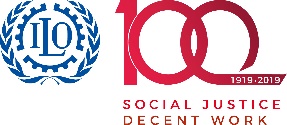 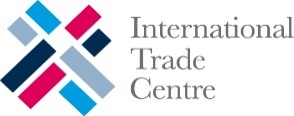 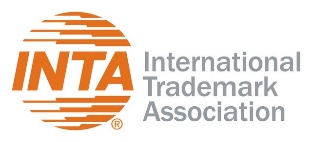 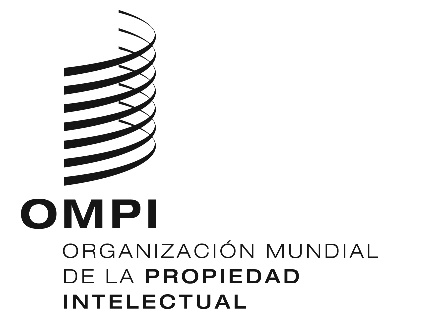 tallertallertallertallerWIPO/IPTK/GE/3/21/INF/1 WIPO/IPTK/GE/3/21/INF/1 WIPO/IPTK/GE/3/21/INF/1 WIPO/IPTK/GE/3/21/INF/1 ORIGINAL: inglésORIGINAL: inglésORIGINAL: inglésORIGINAL: inglésfecha: 4 de octubre de 2021fecha: 4 de octubre de 2021fecha: 4 de octubre de 2021fecha: 4 de octubre de 2021Antecedentes:Este Taller práctico virtual se organiza en el contexto del Programa de formación y asesoramiento, basado en proyectos, en materia de propiedad intelectual para empresarias de pueblos indígenas y comunidades locales (en adelante, el “Programa”) de la OMPI.El Programa está encaminado a fomentar el espíritu empresarial, la innovación y la creatividad de las mujeres en relación con los conocimientos tradicionales (CC.TT.) y las expresiones culturales tradicionales (ECT) mediante el fortalecimiento de la capacidad de las mujeres empresarias de pueblos indígenas y comunidades locales a fin de que hagan un uso estratégico y eficaz de los derechos de propiedad intelectual (PI) en apoyo de sus actividades empresariales. El Programa se divide en dos fases, a saber: una de formación (el Taller práctico virtual) y una de asesoramiento y establecimiento de contactos, que se llevará a cabo en 2022.Objetivos:El objetivo del Taller práctico virtual es ofrecer a las participantes la oportunidad de:adquirir conocimientos básicos sobre los principales principios, sistemas y herramientas de PI y su relación con los pueblos indígenas y las comunidades locales, haciendo hincapié tanto en el valor que la PI puede aportar en apoyo de la protección de los CC.TT., las ECT y los recursos genéticos (RR.GG.), como en los desafíos que plantea;establecer redes e intercambiar experiencias e ideas entre ellas en relación con el uso de la PI para proteger y promover los CC.TT., las ECT y los RR.GG.;seguir desarrollando sus proyectos y empresas.